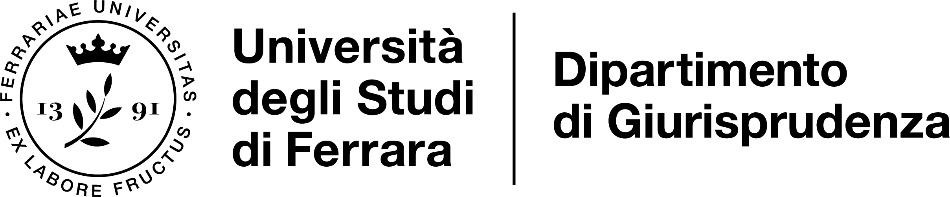 *   *   *Oggetto: Domanda di partecipazione al tirocinio formativo presso la Sezione Penale del Tribunale di Ferrara *Il sottoscritto ______________________________, nato a _________, residente a _______, (__), Via ________________, n. __, tel.__________________, e.mail_________________ numero di matricola _______, iscritto al _____ (anno) del Corso di Laurea Magistrale in Giurisprudenza presso il Dipartimento di Giurisprudenza dell’Università di Ferrara,chiededi partecipare al tirocinio formativo organizzato presso il Tribunale penale di Ferrara in ottemperanza alla delibera del Consiglio di Dipartimento in data 4 giugno 2014 e alla Convenzione stipulata con il Tribunale penale di Ferrara.*Il sottoscritto, sotto la propria responsabilità, dichiara quanto segue:1) di non essere fuori corso;2) di aver superato l’esame di Diritto Processuale Penale 1, conseguendo la votazione di __/30 in data _____;3) di possedere, alla data di presentazione della presente domanda, una media pari a ___/30;4) di voler partecipare al tirocinio formativo in oggetto, impegnandosi a rispettare il relativo regolamento, nelle forme e con le modalità che saranno concordate con il magistrato affidatario;*Il sottoscritto inoltre dichiara di essere interessato al tirocinio formativo per le seguenti ragioni: ____________________________________________________________________________________________________________________________________________________Ferrara, __/__/__In fede,